KATA PENGANTAR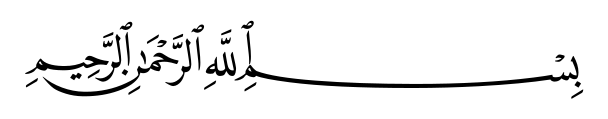 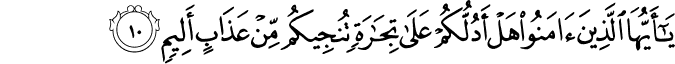 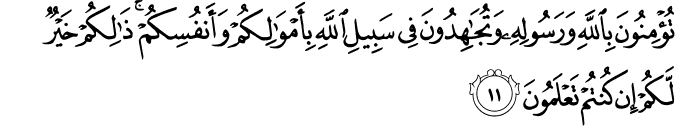 (10) Hai orang-orang yang beriman, sukakah kamu aku tunjukkan suatu perniagaan yang dapat menyelamatkan kamu dari azab yang pedih ? (11) (Yaitu) kamu beriman kepada Allah dan Rasul-Nya dan berjihad di jalan Allah dengan harta dan jiwamu. Itulah yang lebih baik bagi kamu jika kamu mengetahuinya, (QS. ash-Shaff: 10-11).Dengan memanjatkan puji dan syukur kepada Allah SWT, karena atas berkat, rahmatnya dan hidayah-Nya sehingga saya dapat menyusun proposal penelitian ini. Serta tidak lupa shalawat dan salam atas junjungan baginda nabi Muhammad SAW yang menjadi suri tauladan bagi kita semua.	Dalam pembuatan skripsi ini saya menyadari masih banyak terdapat kekurangan mengenai isi maupun dalam pemakaian bahasa. Oleh karena itu saya sebagai penulis mengharapkan saran serta kritik yang dapat membangun dimasa akan datang. 	Dengan setulus hati saya menyampaikan ribuan ucapan terima kasih kepada:Bapak H. Hardi Mulyono, SE., MAP, selaku Rektor Universitas Muslim Nusantara Al-Washliyah Medan. Ibu Shita Tiara, SE., AK.M.Si, selaku Dekan Fakultas Ekonomi Universitas Muslim Nusantara Al-Washliyah Medan.Bapak Mutawaqil Bilah Tumanggor, SE., MM, selaku Ketua Jurusan Manajemen Fakultas Ekonomi Universitas Muslim Nusantara Al-Washliyah Medan.Bapak Dani Habra, SE., M,MA, selaku Dosen Pembimbing I yang telah banyak membantu penulis melalui saran dan kritik yang diberikan demi kesempurnaan penyelesaian skripsi ini.Bapak Julianto Hutasuhut, SE., MM, selaku Dosen Pembimbing II yang telah banyak membantu penulis melalui saran dan kritik yang diberikan demi kesempurnaan penyelesaian skripsi ini.Teristimewa untuk kedua orang tua dan seluruh keluarga besar saya yang menjadi inspirasi dan penyemangat yang tiada henti-henti nya memberi do`a, dukungan dan dorongan moril dan material kepada penulis. Dan seluruh keluarga yang telah memberi dukungan yang tidak terhingga kepada penulis, sehingga penulis dapat menyelesaikan proposal. Dengan do`a restu yang sangat mempengaruhi dalam kehidupan penulis, kiranya Allah SWT membalasnya dengan segala berkahnya. Amin.Bapak/Ibu dosen Fakultas Ekonomi beserta staf pegawai Universitas Muslim Nusantara Al-Washliyah Medan.Teman-teman mahasiswa Manajemen angkatan 2015 yang tidak bisa saya sebutkan satu persatu yang membantu dan memberikan dorongan kepada penulis selama menyelesaikan skripsi ini.	Penyusun menyadari bahwa dalam  menyusun skripsi ini pembahasannya masih banyak yang belum mendalam dan masih banyak kekurangannya. Oleh karena itu kritik dan saran yang bersifat membangun sangat penyusun harapkan. Mudah-mudahan skripsi ini dapat bermanfaat bagi para pembaca dan mahasiswa, Amin. 												        Medan,      September 2019PenulisAriansyah Siregar